위에 기재한 사항은 사실과 틀림이 없습니다2017년   월   일 성  명 :                   (인)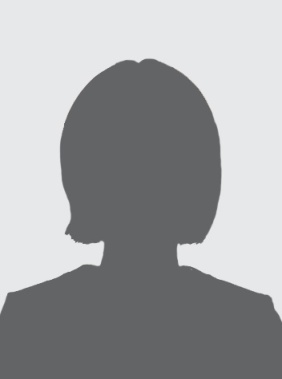 이름영문한문생년월일00. 00. 0000. 00. 0000. 00. 00나이휴대폰전화번호E - mailSNSBlog/ Twitter/ FacebookBlog/ Twitter/ FacebookBlog/ Twitter/ FacebookBlog/ Twitter/ Facebook주소학력사항 (최종학력: OO대학교 재학/졸업)학력사항 (최종학력: OO대학교 재학/졸업)학력사항 (최종학력: OO대학교 재학/졸업)학력사항 (최종학력: OO대학교 재학/졸업)학력사항 (최종학력: OO대학교 재학/졸업)재학기간재학기간학교명 및 전공학점현재상태0000.00~0000.000000.00~0000.00OO대학교 OOO학과휴학/졸업예정/졸업0000.00~0000.000000.00~0000.00OO고등학교활동사항 (인턴 / 대외활동 / 동아리 / 봉사 등)활동사항 (인턴 / 대외활동 / 동아리 / 봉사 등)활동사항 (인턴 / 대외활동 / 동아리 / 봉사 등)활동사항 (인턴 / 대외활동 / 동아리 / 봉사 등)활동사항 (인턴 / 대외활동 / 동아리 / 봉사 등)활동구분활동구분기관 및 장소활동 내용활동 기간활동 기간어학사항어학사항어학사항어학사항어학사항언어언어시험점수기관기관수상내역수상내역수상내역수상내역수상내역수상내역수상내역수상내역수상 일시수상 일시수상 일시상세 내용기관기관기관기관자격증자격증자격증자격증자격증취득일취득일자격증/ 면허증자격증/ 면허증등급발행처병역병역병역병역병역병역병역병역복무기간복무기간복무기간군별/ 계급/ 병과군별/ 계급/ 병과미필사유미필사유미필사유기능사항기능사항기능사항기능사항기능사항기능사항기능사항기능사항프로그램명프로그램명프로그램명프로그램명활용능력 (상/ 중/ 하 표시)세부 활용 능력 (버전, 활용 역량 등)세부 활용 능력 (버전, 활용 역량 등)세부 활용 능력 (버전, 활용 역량 등)MS-OFFICEMS-OFFICEMS-OFFICEMS-OFFICE포토샵포토샵포토샵포토샵가족관계가족관계가족관계가족관계관계성명연령청년드림센터 지원 동기와 인턴십을 통해 이루고자 하는 것직무를 수행하는데 있어 본인의 역량이나 장점청년드림센터에서 실행하고 싶은 아이디어 / 개선방안